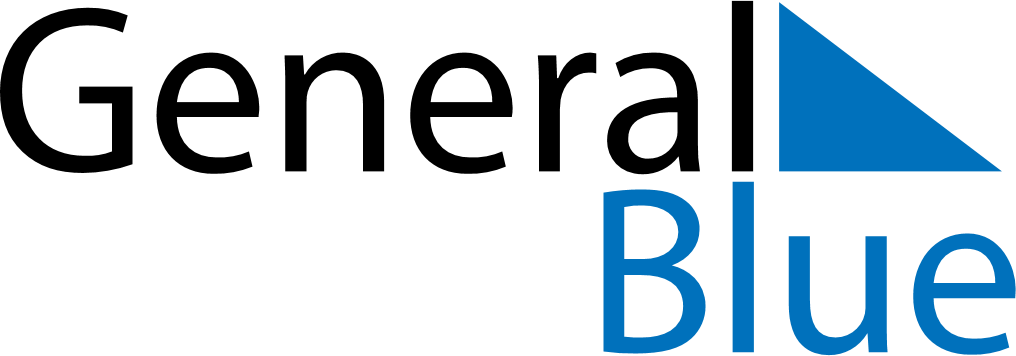 October 2025October 2025October 2025CyprusCyprusSundayMondayTuesdayWednesdayThursdayFridaySaturday1234Cyprus Independence Day5678910111213141516171819202122232425262728293031National Holiday